Controladoria Geral do Estado
Auditoria Geral do Estado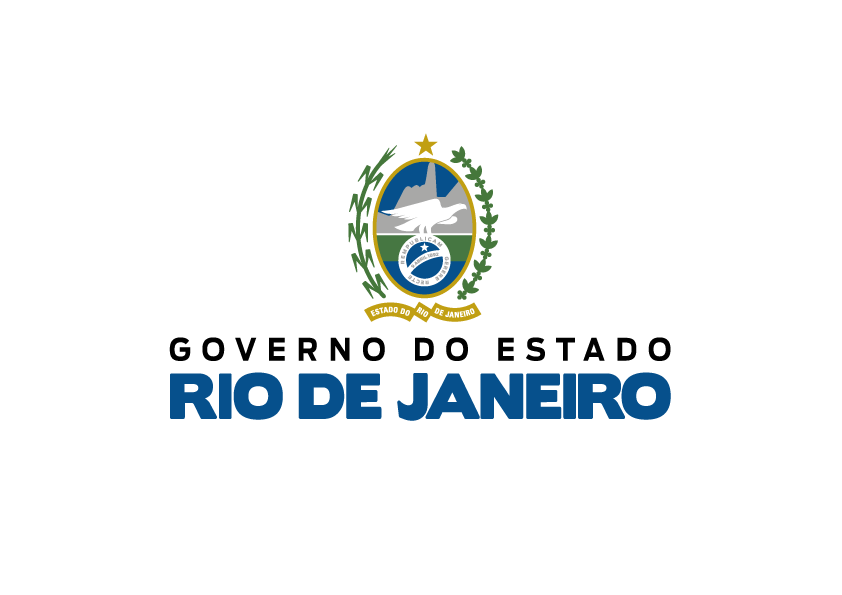 EMPENHOS TIPIFICADOSFlexvision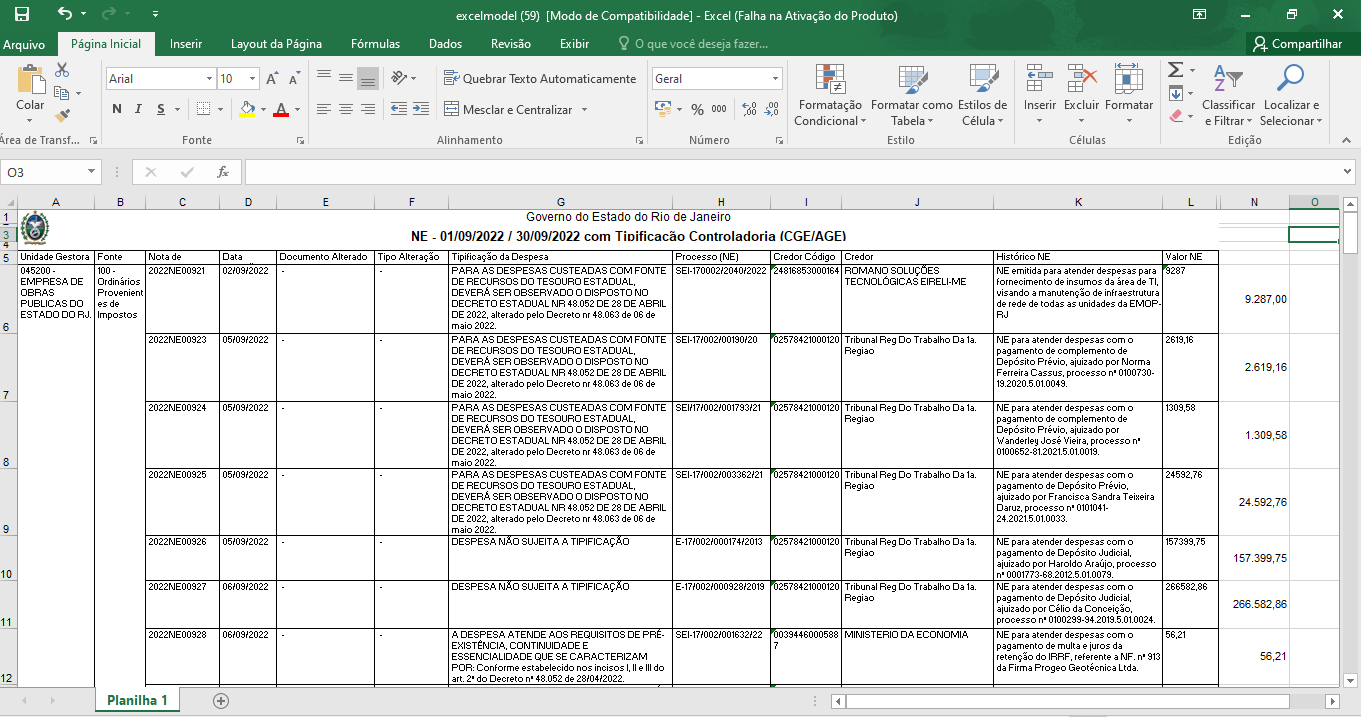 Rio de Janeiro,     de            de 2022._______________________________Nome do ServidorCargoIDUnidade:Período/Mês:Número da Nota de EmpenhoNúmero do processo SEIData da Nota de EmpenhoJustificativaValor do Empenho